Comment nourrir la planète?Présentée par Valérie-Anne Maître Twitter Facebook Google+ Mail S'abonner à l'émission RSS ITUNES Invité de la rédactionvendredi 1 mai à 7h20Durée émission : 7 min 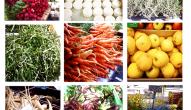 © 2014 Janet Goode - L'Exposition universelle est consacrée à l'alimentation L'alimentation est au coeur de l'Exposition universelle 2015 de Milan (Italie). Une question que tente de résoudre par exemple le réseau des épiceries sociales et solidaires. Nourrir de plus en plus d'habitants, alors que certaines ressources s'épuisent et que l'Homme a une fâcheuse tendance au gaspillage... Donner à manger à tous, avec un accès à une alimentation saine... Voilà les questions posées lors de l'Exposition universelle de Milan (Italie). L'une des solutions c'est peut-être la proximité, les circuits courts, et le lien social. Tout ce que prônent les épiceries sociales. En Rhône-Alpes, elles sont rassemblées dans un réseau, le GESRA Groupement des Épiceries Sociales et Solidaires Rhône-Alpes.Podcast de l’émission radio : https://rcf.fr/embed/1044322